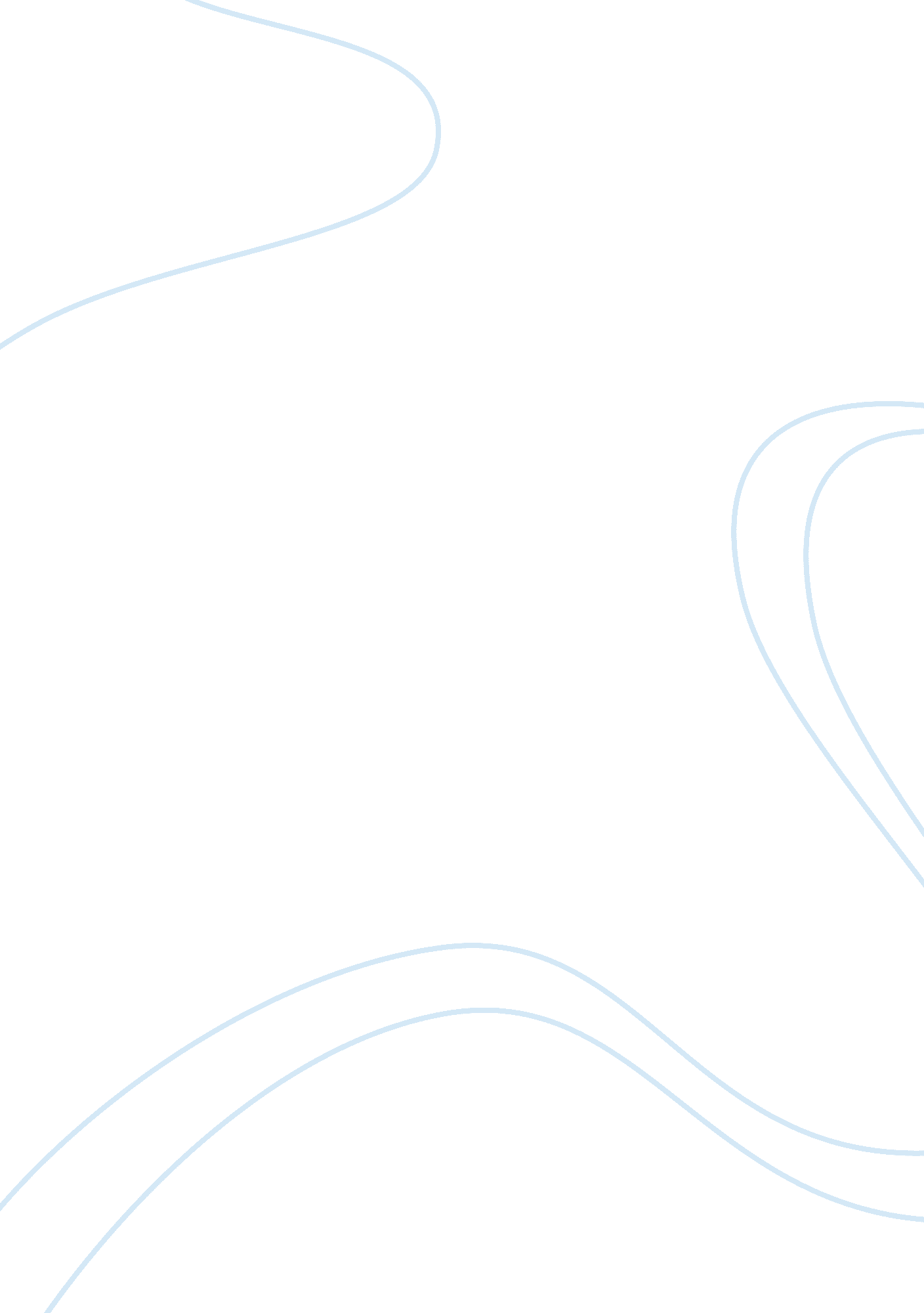 Example of nazis and jews essayPeople, Adolf Hitler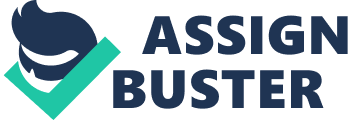 It is not rocket science that Jews suffered a great deal in the hands of the German war machine. The Nazis were a dangerous lot. They did not have mercy. However, even though they suffered, many chose to endure the suffering and die while fighting for their rights to exist. If it were me, I would have done the same thing as they did. I would not have gone anywhere. Knowing very well that access to safer grounds like America were denied, I would have stayed and suffered with others. Though the temptation to flee, either to America or Australia would have been there, I would have been convinced to stay and struggle with others. 
There is no point that I would have fled. Yes, I would have considered it. With the kind of torture that the Nazi subjected the Jews to, I am sure I would have considered fleeing. For instance, the torture chambers and the whipping plus the human experimentation would have been too much to handle. Yes, I would have considered fleeing at some point during this time of such torture. However, I would have stayed to fight the good fight with my people. 
If I would have fled, I would have considered going to either Australia or America. Nevertheless, since these were denied grounds, I would have gone to Asian countries. If there was a way of reaching North Africa, I would have also gone there since Egypt is a friendly nation to the Jews. 
As I said earlier, yes, I would have joined the resistance. It is better to die a brave person than live a coward. The heroes and heroines that died as they resisted the Nazis were brave people who gave up their lives for the greater good of their people. I would have wanted to be counted among such individuals. The resistance eventually led to freedom when the Jews were eventually helped. I would have loved to be in the group of the people that contributed to this. 